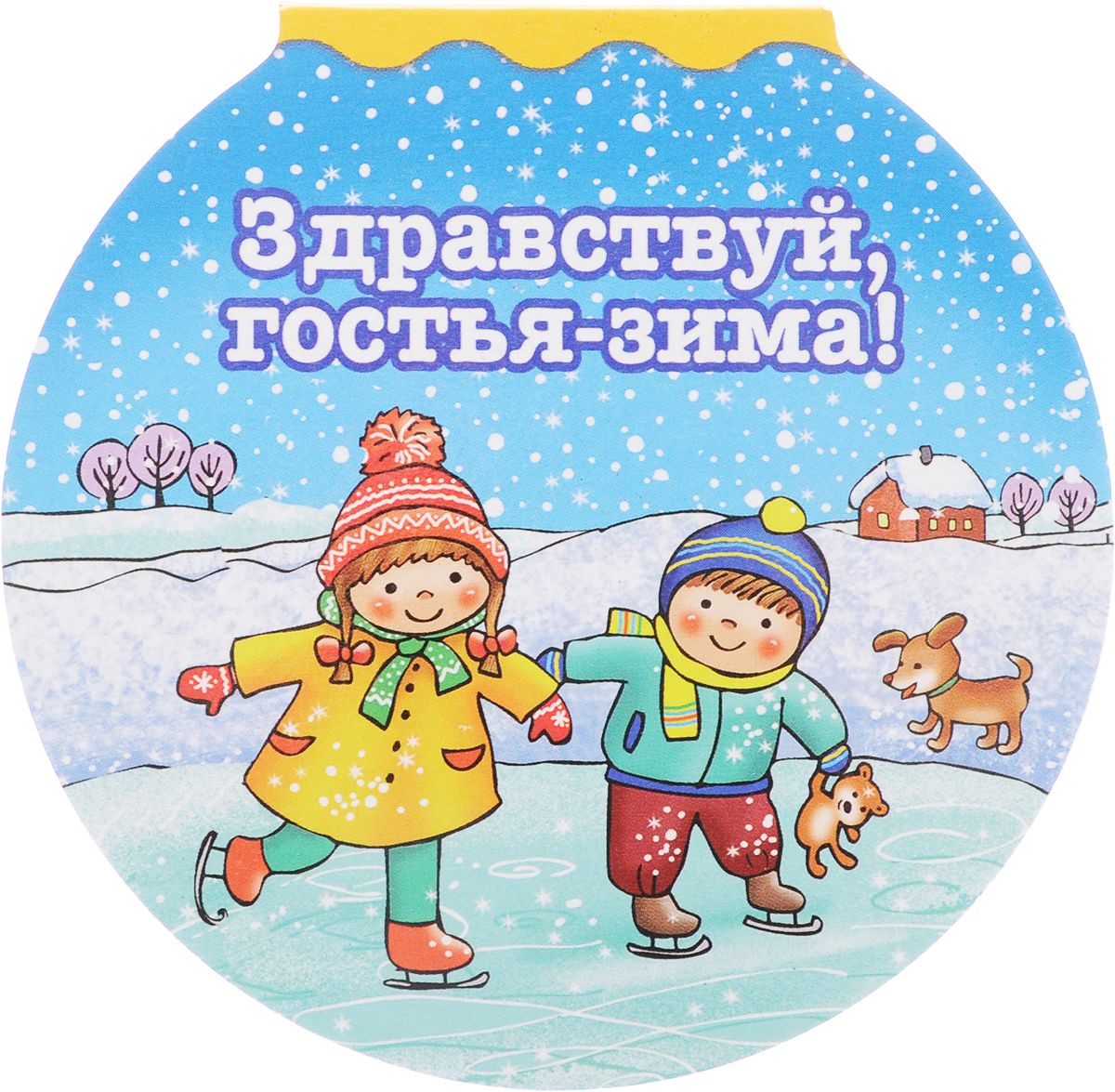 Краткосрочный проект группы компенсирующей направленности для детей с нарушением речи 4-5 лет №11 «Кораблик» «Здравствуй, зимушка-зима»Паспорт проекта:ПЕРСПЕКТИВНОЕ ПЛАНИРОВАНИЕ ПО РЕАЛИЗАЦИИ ПРОЕКТА «ЗДРАВСТВУЙ, ЗИМУШКА-ЗИМА»ПриложениеКонспект НОД по познавательному развитиюна тему « Зима»Цель: закрепить представления о характерных признаках зимы, о состоянии живой и неживой природы, расширить кругозор детей, стимулировать познавательный интерес; развивать навыки общения, диалогическую речь; учить высказывать свою точку зрения, поддерживать беседу; вызвать у детей положительные эмоции, используя художественное слово, музыку.Словарная работа: лёгкая, радостная, снежная, пушистая, зимняя, снегопад.Предварительная работа: беседа о признаках зимы, рассматривание иллюстраций.Методы и приемы: сюрпризный момент, загадки, рассказы, беседы, приемы наглядности, эксперименты.Материалы и оборудование: сундучок, иллюстрации пейзажей зимы, опорные схемы признаков зимы, модели для обобщения внешних признаков, иллюстрации с животными, дидактическая игра «Звери», снежинки, лед для опыта, поднос, музыкальные композиции.Содержание:1 часть: (под музыку входит воспитатель в костюме «зимы»)Воспитатель: Здравствуйте, детишки: девчонки и мальчишки, здравствуйте, я вам скажу и загадку расскажу!Наступили холода, обернулась в лёд вода.Длинноухий зайка серый - обернулся зайкой белым.Перестал реветь медведь: в спячку впал в бору медведь.Кто скажет, кто знает, когда это бывает? (Зимой)- Правильно, зимой. Вот я, Зимушка зима, к вам в гости пришла. А с собой я сундучок принесла (достает конверт с загадками)2 часть: Ребята, отгадайте мои загадки.С каждым днем все холоднее, греет солнце все слабее,Всюду снег, как бахрома, - значит, к нам пришла… (зима)Вот какие чудеса: стали белыми леса,Берега озер и рек. Что случилось? Выпал… (снег)Любит кушать он малину и в берлоге спать всю зиму.Страшно может он реветь, А зовут его... (медведь)Как вы думаете, о каком времени года говорится в загадках?  Какое сейчас время года? Почему вы так решили? Какая зима? Зимняя, снежная.Ребята,  а еще у меня в сундучке есть картинки, давайте их посмотрим. Что вы видите на картинках? Правильно, зима. Зимой солнце светит, но не греет. Зимой много снега. Он лежит на деревьях, деревья, словно шапки надели. А вы рассматривали на прогулке снежинки? На что они похожи? Они похожи на красивые маленькие звёздочки. Какие они? Легкие, пушистые. Когда из туч падает много снега, то это снегопад. Под деревьями сугробы. Красиво! Вода на реках замерзла и превратилась в лед.Я вам тоже принесла лед. Возьмите у меня кусочек льда и прикоснитесь к нему щекой. Какой лед? ( Холодный). Что с ним происходит, если его держать, а руках ? (Тает). А почему он тает? Здесь в помещении тепло и руки наши теплые, поэтому лед тает и превращается в воду. Положите лед на поднос. Что мы с вами узнали, когда делали опыт?Физкультминутка: «Зайка»Зайке холодно сидеть, нужно лапочки погреть.Лапки вверх, лапки вниз. - На носочках подтянись,Лапки ставим на бочок, на носочках скок-скок-скок.А затем вприсядку, чтоб не мёрзли лапки.Прыгать заинька горазд, он подпрыгнул десять раз.(Движения выполняются по ходу текста стихотворения)3 часть: Посмотрите, что у меня еще в сундучке? (достает картинки с животными).Давайте узнаем, как ведут себя  животные зимой. Зимой холодно, поэтому звери надели теплые шубки. Зайчик еще менял цвет шубки, он стал белым. Почему? Белочка тоже оделась в красивую шубку. Заяц, волк, белка, лиса зимой не спят - они ищут себе пищу. А вы знаете, кто спит зимой? Зимой спит медведь. А еще уходит в спячку еж. Ребята давайте с вами поиграем.Дидактическая игра: « Звери»  - возьмите в руке животных леса.( проверка выполненного задания нахождения лишнего животного, который не живет в лесу.4 часть:  Сегодня вы мне рассказали о зимушке - зиме. Какая она бывает?(зимняя, снежная, холодная) Рассказали о лесных животных.Ребята, мне пора возвращаться домой. На прощание,  я подарю вам снежинки, чтобы вы не забывали зиму и помнили ее приметы.Конспект НОД по развитию речи  «Описание зимней одежды»Цель: учить правильно, называть предметы зимней одежды, знать их назначение, развивать умение описывать одежду; совершенствовать грамматический строй речи: образование форм множественного числа имен существительных, активировать речевую деятельность детей, развивать  диалогическую  речь; слуховое внимание, память; воспитывать интерес к занятию; бережное отношение к одежде; формировать навыки сотрудничества в игре и на занятии.Индивидуальная работа: активизировать в умении отвечать простыми предложениями, говорить в нормальном темпе, не перебивать сверстников.Словарная работа: мягкий, меховой, пушистый.Методические приемы: показ, рассказ, объяснения.Материал и оборудование: предметные картинки «Зимняя одежда»Предварительная работа: сравнение одежды по сезонам, познавательные беседы, наблюдение за людьми (в чем одеты на улице), проведена сюжетно- ролевая игра одежда, дидактические игры.Содержание:Воспитатель: Ребята, давайте подарим друг другу хорошее настроение с помощью колокольчика. Колокольчик мой звени, здравствуй Саши говори ( колокольчик обходит всех детей). Какое сейчас время года? (Время года зима)Воспитатель: Зима какая? (Зима холодная, морозная, снежная.)Воспитатель: Что делают люди, чтобы не замерзнуть? (Надевают теплую одежду.)Массаж рук и ног (согласование речи с движениями)Мы купили Вареньке (поглаживать правую, затем левую руку)Варежки (от пальцев к запястью)И валенки (одновременное поглаживание ног снизу вверх).Шубку теплую наденем (имитация движений)И пойдем гулять скорее.Игра на развитие памяти: “Запомни слова”Воспитатель: Я назову несколько слов, а вы постарайтесь их запомнить. Позже мы проверим, кто, сколько запомнил слов. Будьте внимательны.- Шапка, шуба, шарф, штаны, варежки, валенки.Воспитатель спрашивает двух – трёх детей.Наши куклы Таня и Ваня собираются на прогулку, а мы будем им помогать. Какие вещи им надеть, чтобы они не замерзли?  (кофточку, шапку, шарф, шубу, куртку, варежки, валенки)Из набора одежды для кукол дети выбирают необходимые вещи и кладут перед куклами.Воспитатель: «Что это? (куртка, пуховик) Какого цвета? Куртка какая? (теплая, зимняя, меховая) Что есть у куртки и пуховика? (капюшон, рукава, карманы, кнопки) Для чего нужен шарф? (чтобы было тепло, чтобы ветер не задувал под одежду) Про что скажем: пушистый, меховой, мягкий? и т.д.Физкультминутка: В наших тепленьких сапожкахМы потопаем немножко.Руки тоже мы согреем и похлопаем скорее.Рукавицы мы надели, не боимся мы метели.Мы с Морозом подружились, как снежинки закружились.Дидактическая игра “Четвёртый лишний“Воспитатель: Посмотрите вот на эти картинки. Что вы видите на них?( шуба, платье, шапка, валенки.)Воспитатель: Как вы думаете, а какая картинка лишняя? Вспомните, в какое время года носят эту одежду. Это вам поможет. (Лишнее платье.)Воспитатель: почему? ( Потому что оно летнее.)Воспитатель: Правильно. А остальную одежду, когда носят? (Зимой, когда холодно).Воспитатель: Эта одежда какая? ( Теплая.)Игра повторяется ещё с тремя картинками.Воспитатель: Какие вы молодцы!( Звучит музыка « Вьюга» )Игра со звуками: Старая седая с ледяной клюкой, вьюга ковыляет Бабой ягой. Воет вьюга: « З-з-з-з-з-з» ( с усилением звука)Застонал лес от вьюги: « М-м-м-м-м-м» (тихо, высоким голосом). Тяжело стонут дубы: « М-м-м-м-м-м» ( громко , высоким голосом).Стонут березы: « М-м-м-м-м-м»( тихо, высоким голосом).Шумят ели: « Ш-ш-ш-ш-ш-ш» . Стихает вьюга: « С-с-с-с-с-с»Молодцы! Вот как много мы узнали о зимней погоде!Конспект НОД по рисованию «Домик для лисички» Цель: учить детей создавать прекрасное своими руками, фантазировать в процессе рисования, продолжать учить детей изображать предметы, состоящие из прямоугольных, квадратных и треугольных частей; самостоятельно выбирать цвет для окраски стен и крыши, продолжать развивать желание помочь животным; продолжать воспитывать эстетические чувства по восприятию цвета; продолжать учить рисовать гуашью, смешивать краски, воспитывать аккуратность.Методические приёмы: художественное слово, музыкальное сопровождение,объяснение воспитателя, наблюдение за работой детей, анализ работ воспитателем и детьми.Материал и оборудование: Белая бумага формат А4 для каждого ребёнка, кисти, краски, салфетки, баночки для воды, образец домика(1шт, во время работы детей используем музыку "Звуки природы")Предварительная работа: чтение русской народной сказки «Лиса и заяц», рассматривание книг, иллюстраций.Содержание:Дети стоят на ковре полукругом перед воспитателем.- Ребята, давайте с вами вспомним сказку" Лиса и заяц".- У лисы избушка растаяла и она прогнала зайца, а потом зайцу хотели помочь и волк, и медведь, только петуху удалось прогнать лису. И стали петух и заяц жить вместе.- Сегодня к нам пришло письмо. Отгадайте от кого?Рыжая хозяюшка из леса пришла,Всех кур пересчитала и с собою унесла.  (Лиса)-Так вот, лиса прислала нам письмо, сейчас я вам его прочитаю:-Дорогие ребята, у меня растаяла избушка, и теперь я осталась без дома. Прошу, помогите, мне ,пожалуйста, нарисуйте мне новую избушку. Только, чтобы она была красивая и теплая. Большое спасибо вам!-Ну, что, ребята, поможем лисе в её беде (ответы детей)-Давайте пройдём на свои места и начнём работу (дети садятся за столы)-А как вы думаете, какой мы нарисуем избушку для лисы (ответы детей)-Правильно, чтобы избушка не растаяла, чтоб лисе было в ней тепло. А чтобы избушка понравилась лисе, мы её нарисуем разноцветной.- А теперь, давайте приготовим ваши пальчики к работе.Пальчиковая гимнастика Дружно пальцы встали в ряд (Показываем ладони пальчиками вверх)Десять крепеньких ребят. (Сжимаем и разжимаем кулачки)Эти два – всему указки все покажут без подсказки.(Показываем указательные пальчики)Эти – два середнячка два здоровых бодрячка (Показываем средние пальчики)Ну, а эти безымянны молчуны, всегда упрямы (Показываем безымянные пальчики)Два мизинца-коротышки  непоседы и плутишки (Показываем мизинчики)Пальцы главные средь них два больших и удалых(Показываем большие пальчики, а остальные сжимаем в кулачки)- Давайте подумаем, с чего мы начнём рисовать избушку (ответы детей)- Правильно, сначала нарисуем фундамент - это та часть, на чём стоит корпус дома. А какую геометрическую фигуру вам напоминает фундамент (прямоугольник)- Правильно, потом нарисуем корпус, т. е дом без крыши, а корпус дома на какую геометрическую фигуру похож (Квадрат)- А затем рисуем крышу. Крыша, какой формы (Треугольной)- Потом крыльцо и окно.- А сейчас вспомним, как нужно держать кисть?1. Кисть нужно держать между тремя пальцами (большим и средним). Придерживая сверху указательным, сразу за железным наконечником, не сжимая сильно пальцами.2. При рисовании различных линий кисть надо вести по ворсу, поэтому рука с кистью движется впереди линии.3. При рисовании широких линий нужно опираться на весь ворс кисти, палочку держать наклонно к бумаге.4. Чтобы нарисовать тонкую линию, кисть нужно держать палочкой вверх и касаться бумаги концом кисти.После того, как дети нарисовали дом, приглашаю детей отдохнутьФизкультминутка Разбежались по лужайке мишки, лисоньки и зайки (ходьба на месте)Стали весело кружиться, стали звери веселиться – (кружатся)Раз – прыжок, два – прыжокОтдыхай и ты, дружок – (прыгают)По ходу занятия напоминаю, что дом дети рисуют для лисы, а раскрасить могут любым цветом, какой им понравится. В процессе рисования уточняю, если нужно, способы изображения прямоугольных и квадратных форм, приёмы закрашивания красками.- При закрашивании рисунков кистью линии нужно накладывать рядом, вести их в одном направлении и только в одну сторону, каждый раз начиная движение сверху или слева (а не туда - обратно, как карандашом)-Каждую линию при рисовании и при закрашивании нужно проводить только один раз.-Вести линию нужно сразу, не останавливаясь.Во время самостоятельной деятельности подсказываю, помогаю. Напоминаю, что окно следует рисовать только после того, как высохнет краска на стене. Пока она высыхает, можно рисовать крышу и вносить дополнения в рисунок (что-то возле дома, над домом, на доме) .В заключение надо отметить разную окраску, форму домов и окон, похвалить тех, кто внёс интересные дополнения в рисунок. Например: «Возле этого домика вырос цветок (кустик, дерево) .А здесь сделали забор, а тут у дома выросла трава. В небе светит солнышко. Из трубы этого дома идет дым, значит, топят печку» и т. п. Эти особенности замечает лиса при выборе домика, в котором она хотела бы жить. Теперь у лисы есть свой красивый дом. Спасибо дети!По окончанию работы дети проходят с рисунками на ковёр, встают полукругом, рассматривают свои рисунки, провожу анализ.-Ребята, вы постарались, придумали замечательные домики. Молодцы.-А лиса вам, в свою очередь, приготовила небольшие сюрпризы (достаю из конверта)-А чем мы сегодня занимались на занятии? (Ответы детей)Конспект НОД по лепке«Птички прилетели, на кормушку сели»Цель: закрепить знания детей о жизни птиц в зимнее время, закрепить знания детей о зимующих птицах; закрепить умение пользоваться стекой, познакомить с приемами лепки прищипывание, вытягивание; соблюдать расположение и соотношение частей тела, соединять части прижимая, их друг к другу; развивать мелкую моторику, внимание, связную речь, творчество в работе, развивать эстетическое восприятие; воспитывать самостоятельность, усидчивость, аккуратность.Материалы и оборудование: изображения (трафареты) птиц (синицы, снегиря, воробья, пластилин (коричневого и серого цвета),  стеки и дощечки по количеству детей, бусинки и семя подсолнуха (для оформления глаз и клюва воробья, кормушка.Методы и приемы: проблемная ситуация, беседа, разъяснение, показ. Предварительная работа: беседа о зимующих птицах (синица, снегирь, воробей);Рассматривание иллюстраций; рисование птиц; Загадывание загадок. Наблюдение за птицами на прогулке (фиксировать внимание детей на детали, характерные для каждого вида птиц, ворона, воробей, голубь.)Чтение художественной литературы: Л. Квитко «Смелые воробьи», М. Горький «Воробьишко», Подвижные игры «Кто, где живёт», Дидактические игры «Назови птичку, которой не стало».Содержание:Воспитатель: Ребята, а вы любите гулять? (да)Воспитатель: Скажите, ребята, где вы любите гулять? (на улице, в д/с, на катке и др.)Воспитатель: Сегодня я приглашаю вас на прогулку в зимний лес. Но прежде чем отправиться в зимний лес как вы думаете, что нам нужно сделать? (Надеть тёплую одежду.) - Одеваем воображаемые рукавички, шапку, шубку.Воспитатель: В зимний лес на прогулку приглашаю вас пойти,Интересней приключений, нам ребята не найти.Друг за другом становитесь, крепко за руки беритесь.По дорожкам, по тропинка, не спешим, не отстаёмВ лес мы дружно все пойдём.(Дети берутся за руки и за воспитателем идут «змейкой») Воспитатель: Ребята посмотрите как красиво в лесу! Сколько снега. Посмотрите, какая красивая березка!Подходим к березке, любуемся.Воспитатель: Ребята, посмотрите, кто это сидит на березе?(Синички)Воспитатель: Какие они?( Красивые, маленькие, желтогрудые и т д.)Воспитатель: Ребята, как вы думаете, что делают зимой птицы в лесу?( Играют, веселятся, добывают себе корм и т д.)Подходим к следующей березе, На ветке сидят снегири.Воспитатель: Ребята, посмотрите, кто сидит на ветках этой березке?( Снегири )Воспитатель: Какие они? Ответы детей.Воспитатель: Скажите ребята, птички которые не улетают зимой в тёплые края, а остаются с нами на зиму как называются?Дети: Зимующие птицы.Подходим к следующему дереву (на дереве сидит один воробушек)Воспитатель: Посмотрите, ребята, кто это сидит на веточке?Скажите, какой он ? (туловище округлое, головка маленькая, круглая, крылья небольшие, хвост удлинённый, клюв короткий, глазки чёрные).Воспитатель: Ребята, а мне кажется, что воробушек грустит. Как вы думаете почему? (ему холодно, скучно одному на ёлочке, у него нет друзей).Воспитатель: Ребята, как же помочь маленькому воробушку?Воспитатель: А давайте воробушка возьмём с собой в д/с и слепим ему друзей.Крепко за руки беритесь по дорожкам, по тропинкамНе спешим, не отстаём в детский сад мы дружно все пойдём.Проходим к столу, снимаем воображаемую одежду.Проходим садимся за столы.Показ способа лепки воробья: Сначала берём кусочки коричневого и серого пластилина (смешиваем в один комок, чтобы получился цвет похожий на окраску воробьёв.)Затем делим коричнево-серый комок пластилина на три кусочка (один большой и два поменьше). Из большого куска лепим туловище в форме яичка, сзади оттягиваем хвостик (сплющиваем пальцами).У нас осталось два одинаковых кусочка. Из одного сделаем голову (скатываем шар между ладоней, из второго крылья (сплющиваем кусочек пластилина в форме круга и разрезаем стекой пополам). Соединяем детали. Оформляем голову (клюв делаем из семечка, глазки из бусинок.Воспитатель: Посмотрите ребята, что у меня есть (кормушка)Для чего нужна кормушка?Воспитатель: Давайте ребята наших воробушков посадим в кормушку.Чей воробушек понравился больше остальных? Почему? Что для вас было трудным? Как вы справлялись со своими трудностями?Молодцы ребята замечательные воробьи получились у всех. Теперь воробушку которого мы принесли из леса не будет скучно, вы сделали для него много новых друзей, Сегодня когда мы пойдём гулять мы возьмём с собой корм для птиц (прошу одного ребёнка принести из уголка природы) и покормим воробьёв и других птичек которые прилетают к кормушкам.ПриложениеБеседы о зиме, зимних явлениях природыТема: «Гололед»Задачи: закреплять правила безопасности в зимнее время - в гололед; учить определять по картинкам опасную ситуацию, описывать ее, и правила, которые надо соблюдать, чтобы не получить травму и не погибнуть.Материал: картинки, знаки с изображением гололедицы.Ход:Воспитатель читает детям стихотворение «Гололед»:Подморозило с утра, нет вчерашнего тепла,На дорогах гололед, и машины все несет.Тротуары, как каток, сделать бы еще шажок,Но подошва подвела-Очень скользкая она.Сколько бед от гололеда! Есть для дворников работа-Соль насыпать и песок, чтоб пройти прохожий мог.Рассказ воспитателя о гололеде. Объяснение слова «гололед».Вопросы к детям:- Какая зимняя погода способствует образованию гололеда?- Почему в гололед происходит много аварий на дорогах?- Почему в гололед люди часто получают травмы?- Как обезопасить себя в гололед?- Какие дорожные службы и как помогают людям в гололед?Рассматривание картинок, знаков с изображением гололедицы - предложитьдетям определить, о чем предупреждает знак, и что не надо делать, какпредупредить получение травмы зимой в гололед?Запомнить правила:- не толкаться, не бегать, не играть на скользкой дороге,- не подставлять подножки товарищам, не бороться, идти осторожно, некататься;- если кто-то упал, помочь подняться, звать на помощь взрослого!На улице - помочь дворнику посыпать скользкие дорожки песком.Тема: «Осторожно сосульки (снег с крыши)»Задачи: дать знания о том , что сосульки могут быть опасны для человека (еслиупадут с крыши - травма, если облизывать или есть - ангина); учить беречься отсосулек в конце зимы - начале весны, подчиняться правилам безопасности, уметьпредвидеть опасность.Материал: сюжетная картина, логическая картина «Как Вася заболел?» Ход:Загадка:Я прозрачна, как хрусталь, с крыши я зимой свисаю.Только очень, очень жаль, что в тепле я быстро таю (Сосулька)Рассматривание сюжетных картин и беседа по ним.Попросить рассмотреть картинки и рассказать, что на них изображено. Обсудить сдетьми, чем может быть опасна та или иная ситуация. Чем опасна сосулька илиобледенелые комья снега, которые сбрасывают с крыши? А как поступитьправильно, как можно оградить себя от опасности?Попросить детей вспомнить случаи из жизни, когда кто-либо пострадал в подобных ситуациях. Попросить детей подумать, какие меры предосторожности можно принять, чтобы предупредить окружающих об опасных зонах. Вместе прийти к выводу, что такие зоны необходимо оградить. Придумать различные виды ограждений: веревка с красными флажками, деревянные или металлическиезаграждения, щиты или заборы.Запомнить правила:- нельзя играть там, где с крыши свисают сосульки или может упасть снег- нельзя подходить и трогать свисающие сосульки- нельзя есть сосульки- нельзя кидать друг в друга сосульками или твердым снегом- надо заранее предвидеть опасность и избегать ее- помимо собственной безопасности, надо заботиться о безопасности других(например, взять за руку и отвести подальше от опасного места малышей)Игра «Сосулька»Вниз головой висит сосулька,  (Руки опущены вниз, пальцы рук смыкают домиком)От солнца насморк у нее. (Трогают себя за нос)То от тепла она заплачет, (Собирают «слезы» в ладонь)То платьице ушьет свое. (Проводят руками по телу сверху вниз, горизонтальным движением «обрезают» длину)Придет мороз - заледенеет, (Обнимают себя руками, дрожат)Немного за ночь подрастет, (Руки вытягивают вверх, встают на носочки)Окрепнет телом, потолстеет, (Руки округляют по бокам)Тяжелой станет - упадет. (Приседают)Тема: «Зимой на горке»Задачи: учить детей подчиняться правилам поведения при катании с горки;  развивать выдержку и терпение - умение дожидаться своей очереди; выработать желание избегать травм опасных ситуаций.Ход:Беседа о зимних забавах и играх, об их пользе для здоровья.Обсуждение ситуаций правильного и неправильного поведения детей на горке по иллюстрации или картине.Игра (словесная) «Хорошо - плохо». Дети оценивают ситуации, предложенные воспитателем, и обосновывают свою оценку в процессе общего обсуждения.Рассматривание санки-ледянки и обычных санок.Запомнить правила:- Кататься на горке только на санках-ледянках, а не на обычных санках;- Подниматься на горку только по ступенькам;- Не подниматься по скользкому скату горки и с боков;- Не кататься стоя, а только сидя;- Не толкать, не цепляться за товарищей;- Соблюдать очередность;- Не спрыгивать с горки;- Не стой на верхней площадке;- Не поднимайся на горку и не катайся с игрушками и с предметами в руках;- Прокатился, быстрее вставай и уходи - следом за тобой скатится другой иможет сбить тебя;- Не спускайся с горки, пока не встал и не ушел с дороги предыдущий ребенок;- Не балуйся, не борись, не подставляй ножку ни на горке, ни около горки;- Не сбегай по скату;- Не кидайся снегом в сторону горки.Тема: «Зимние дороги»Задачи: расширить знания детей о правилах поведения на улице, дороге в зимнее время;  дать детям знания о том, что зимой дороги скользкие и водители не могут быстро остановить транспортное средство; воспитывать умение сдерживать себя, быть внимательными, не играть на дороге.Ход:Рассматривание сюжетных картин с изображением зимних дорог, улиц.Беседа о правилах поведения на дороге и улице в зимних условиях:- в гололедицу: На дорогах скользко. Вполне можно упасть. Водителю трудноостановить машину (автобус). В такую погоду надо быть очень осторожным. Нельзя перебегать перед близко идущим транспортом, так как даже если водительзатормозит, машина будет на скользкой дороге передвигаться какое-то времядальше. Надо терпеливо ждать, когда проедут машины. А если на переходе естьсветофор, надо дождаться зеленого сигнала светофора, посмотреть, все ли машиныуспели притормозить, и только после этого спокойно переходить дорогу.- в снегопад: стекло машины залеплено снегом и водителю плохо видно пешеходов и светофор, пешеходу также трудно правильно оценить ситуацию.Объяснение слов: «снегопад», «гололед», «гололедица». Объяснить, чем ониотличаются, чем опасны эти явления для водителя и пешехода?Вопросы: В какие игры вы любите играть зимой? (Ответы детей)Чтение стихотворения:Скрылись под снегом газоны с травой. Скользко машинам на мостовой,Льдом затянуло русло реки, плюшевый мишка встал на коньки.-Только катается не на катке… Вышел на улицу с клюшкой в руке.Долго ли, дети, здесь до беды? Есть для хоккея катки и пруды.Только ботинки с коньками надень, лед будет петь под коньками весьдень.-А мостовая - опасный каток. Нужно во двор возвращаться, дружок.Попросить детей объяснить, почему нельзя кататься на мостовой? (Ответы детей)Запомнить правила:- надо быть очень осторожным- нельзя перебегать перед близко идущим транспортом- нельзя перебегать перед близко идущим транспортом- надо дождаться зеленого сигнала светофора, посмотреть, все ли машиныуспели притормозить, и только после этого спокойно переходить дорогуТема: «Морозы жестокие в этом году»Задачи: учить правильно вести себя в морозную погоду.Ход:Дидактическое упражнение (словесное) «Какая зима»Рассматривание зимней одеждыБеседа о том, как можно уберечься от сильных холодов.Запомнить правила:- В сильные морозы надо одеваться очень тепло- Нельзя без взрослых выходить на улицу- Нельзя оставаться на улице долго- Нельзя открывать дома и в садике окна.- Лицо смазывать специальным детским кремом от холодаАктуальность:Дети в недостаточной степени имеют представление о зимних явлениях в природе; что происходит со снегом, во что превращается вода, зачем нужна теплая одежда, почему ведут себя по-разному животные и птицы. Дети не видят взаимосвязи и взаимозависимости в природе. Не умеют составлять описательный рассказ, так как у них бедный запас прилагательных и глаголов. Не умеют видеть красоту зимнего пейзажа. Именно поэтому, учитывая особенности детей этого возраста, за основу в работе была выбрана проектная деятельность. Исходя из этого, мы начали работу над проектом «Здравствуй, зимушка-зима». Участие детей в проекте поможет максимально обогатить знания и представления детей о зиме, свойствах снега, развить связную речь, творческие способности, поисковую деятельность.  Проблема:Недостаточные знания детей о зиме, пассивность родителей при проведении творческих тематических выставок. Дети не умеют устанавливать взаимосвязь в природе, затрудняются в составлении описательных рассказов о живой и не живой природе, не достаточен опыт исследовательской деятельности.Срок реализации проекта:Краткосрочный: С 16.12. – по 28.12.2019 гТип проекта: Творческий, информационно - практический.Участники проекта:Воспитанники группы №11 «Кораблик» и их родители (законные представители), воспитатели: Александрова И. А., Тюрина Е.В., учитель-логопед: Друзякина Е.В.Цель проекта:Расширение  представлений детей о времени года - «зиме», «зимних явлениях природы», о сезонных изменениях в природе, закрепление ее характерных признаков.Задачи проекта:1.Образовательные: формировать четкое понятие « времена года» и умение определять их по приметам; расширить представления детей о живой и не живой природе в зимний период времени; учить детей устанавливать взаимосвязь между явлениями живой и неживой природы. Расширить представления детей о лесе и его обитателях (заяц медведь, лиса), учить замечать птиц в ближайшем окружении, вызвать интерес к их поведению; учить детей отражать полученные знания в рассказах и продуктивных видах деятельности.2). Развивающие: развивать активное внимание; связную речь, мелкую моторику руки3). Воспитательные:Совершенствовать умение детей отражать полученные знания в своей речи и продуктивных видах деятельности; воспитывать любознательность и интерес к окружающему миру.Этапы реализации проекта:I этап: Подготовительный1). Постановка проблемы.2). Подбор методической и художественной литературы по данной теме.3). Подбор дидактического материала по теме.4). Организация предметно - развивающей среды.5). Выбор форм работы с детьми и родителями.6). Разработка конспектов к различным мероприятиям по теме проекта.II этап: Основной (практический)Перечень мероприятий для реализации проекта:Социально-коммуникативное развитие:Беседы: «Зимние месяцы», «Зачем нам зима?», «Животные и растения зимой», «Зимние забавы», «Птицы зимой», «Зимние приметы», «Где прячутся насекомые зимой?», «Что делают деревья зимой?», «Жизнь зимнего водоема», «Батайск в зимнем уборе»Цель: расширение и углубление знаний детей о зиме как о времени года.Словесные  и дидактические игры:Цель: совершенствование знаний и представлений у детей о временах года, сезонных изменениях в живой и неживой природе, развитие грамматического строя речи, обогащение словарного запаса детей.«Времена года», «Кто, где живет?», «Когда это бывает?», «Зимний календарь»,  «Собери картинку»,  «Четвертый лишний», «Назови одним словом» и др.Физическое развитие:Цель: формирование двигательной активности детей.Подвижные игры на прогулке: «Два  мороза», «Мороз – Красный нос», «Вокруг снежной бабы», «Ловишки со снежком», «Снежная карусель», «Снайперы», «Царь горы», «Катание на санках и ледянках» , «Поймай снежинку» и др.Познавательное развитие:Цель: вызвать у детей интерес к познавательной деятельности и экспериментированию, развивать наблюдательность, познавательную активность и инициативу.Опыты и эксперименты: «Где прячутся листья?», «Какой бывает снег?», «Снег, вода, лед», «Снег - плохой проводник тепла», «Снег - очиститель воздуха от грязи и пыли»Труд в природе: «Уборка дорожек ото льда», «Очищение дорожек от снега», «Кормление птиц»Наблюдение на прогулках за природными явлениями: (снегопад, метель, вьюга, иней, оттепель) и изменениями погоды, птицами, деревьями.Цель: выявление простейших связей между явлениями в природе: во время снегопада дует сильный ветер – метель, зимой на улице сильный мороз – вода замерзает, во время оттепели образуются сосульки (капель) и т.п.; развитие наблюдательности, внимания, любознательности.Просмотр презентаций«Зима»,  «Почему на новый год наряжают ёлку», «Зимние забавы», «Зима в детском саду». «Русская зимушка – зима», «Перелётные птицы», «Зимние виды спорта»,»Дед Морозы разных стран», «Труд людей зимой», «Снег», «птицы зимой», «Как звери готовятся к зиме».Просмотр мультфильмов«Когда зажигаются ёлки», «Новогодняя сказка», «Новогодняя ночь», «Новогоднее путешествие», «Времена года», «Случилось это зимой», «Снеговик почтовик», «Сказка о снегурочки», «Снегурка»Речевое развитие:Цель: привить любовь и познавательный интерес  к художественной литературе, вырабатывать умение выразительно и эмоционально рассказывать и пересказывать художественные произведения; развивать умение составлять творческие рассказы из личного опыта, совершенствовать связную речь.Чтение художественной литературы:Русские народные сказки: «Рукавичка», «Зимовье зверей», «Снегурочка», С. Маршак «Двенадцать месяцев», С. Есенин «Поет зима, аукает…», И. Суриков «Зима»,  «Белый снег», Н. Павлова «Где зимуют почки?», «Под снегом на лугу», В. Бианки «Лес зимой», З. Александрова «Снежок»Разучивание стихов и загадок о зиме.Составление рассказа по картинам: «Зима», «Зимние забавы», «У кормушки»Театрализованная деятельность: «Заюшкина избушка»Коррекционная работа:Артикуляционная, дыхательная, пальчиковая гимнастика, гимнастика Су-Джок, трафареты, шнуровки и т.д. Составление описательного рассказа по картине «Зима»Дыхательная гимнастика:«Снежный ком», «Филин», «Сердитый ежик», «Подуем на…», «Ножницы», «Трубач», «Медвежонок», «Снеговик  веселится», «Вьюга», «Погрейся», «Вырасти большой», «Подуем на».Гимнастика для глаз: «Елка», «Чудеса», «Глазки», «Ветер», «Снежинки», «Волшебный сон».Пальчиковая гимнастика:«Мороз», «Ветер северный подул», «Новогодние игрушки», «Елка», «Ножницы», «Замок», «Добро и зло», «Попрошайка», «Спасаемся от мороза», «Снежок», «Белочка», «Снеговик», «Зимние забавы зверей», «Горка, «Спортсмены»Художественно-эстетическое развитие:Цель: формировать умения отражать в работе свои впечатления и знания о природе и природных явления зимой.Рисование: «Зимний узор», «Дерево зимой»,  «Лес зимой», «Волшебный лес», «Снегурочка», «У новогодней елки», «Снеговик», «Снегири».Лепка, пластилинография: «Девочка в зимней шубке», «Снеговик», «Снегири на ветке»Аппликация: «Сапожок», «Новогодняя ёлка», «Снеговик», «Бусы на ёлку», «Снежинка»Прослушивание ауди записи сказок «Морозко», «Снегурочка», песен «Санки», «Снежинка».Прослушивание аудиозаписи сказок «Морозко», «Снегурочка», песен «Санки», «Снежинка» и и.д.III этап: Итоговый (заключительный)1).Выставка рисунков и творческих работ (поделок) на зимнюю тематику.2).Театрализованное представление «Зимняя сказка»Взаимодействие с родителями:Цель: развивать интерес родителей к жизни детского сада, знакомить с элементарной проектной деятельностью.1). Совместная выставка родителей и детей на тему: «Новогодняя сказка»2). Родительское собрание по теме: «Проектная деятельность в образовательном процессе ДОУ»3). Оформление папок-передвижек для родителей по теме.4). Консультация для родителей: «Зимний отдых вместе с детьми».5). Оформление выставки: «Новогодняя игрушка моего детства».6). Подготовка презентации: «Зимушка-зима».7). Конкурс на лучшую кормушку для птиц.8). Подборка стихов для разучивания с детьми дома.9). Консультация «Одежда ребенка на зимней прогулке».10). Домашнее задание на тему «Зима»Продукты реализации проекта:1. Разработка конспектов НОД и тематических бесед по теме «Зима»;2. Составление картотеки дидактических игр по развитию знаний у детей о данном времени года;3. Подбор рассказов о животных зимой; зимних явлениях.4. Изготовление книжек малышек на тему: « Зимние забавы», «Зимушка — зима»Целевые ориентиры:Для детей: Формирование у детей разносторонних знаний о взаимосвязи живой и неживой природы в зимний период, воспитание бережного отношения к природе, воспитание самостоятельной, творческой активной личности с собственным мнением, стремлением к познанию и умением взаимодействовать с окружающими, активизация словарного запаса, развитие грамматического строя речи.Для педагогов:Повышение теоретического уровня и профессионализма педагогов; самореализация, усиление ресурсного обеспечения группы.Для родителей:Осуществление целостного подхода к воспитанию детей,  привлечение родителей воспитанников к сотрудничеству и взаимодействию в элементарной проектной деятельности.Результативность проектаВ творческом проекте наши воспитанники участвовали с большим удовольствием. Больших результатов дети достигли в  продуктивной и исследовательской деятельности. Живой интерес проявили к  наблюдениям за живой и неживой природой в зимний период. С удовольствием и заботой  развешивали кормушки на участке детского сада, кормили  зимующих  птиц. Дошкольники очень много узнали о жизни растений и животных зимой. Могут самостоятельно устанавливать зависимость  жизни растений и животных от изменений в природе. Дети познакомились с традициями праздника Нового года, а также познакомились с зимними видами спорта. У них расширились представления о зимних играх и забавах. Родителям воспитанников понравилось участвовать в выставке поделок и рисунков, они стали активнее принимать участие в жизни детей и детского сада, укрепились детско – родительские отношения.Дни неделиСодержание и цельПонедельник«Зимушка зима»Беседа «Зимушка – зима» Цель: расширять представления детей о характерных особенностях зимней природы, развивать разговорную речь, память, воспитать любознательность.Д/И «Подготовить зайку и белочку к зиме»Цель: Познакомить детей с изменениями окраски шёрстки лесных зверей с приходом зимы, выяснить причину этого явления.Рисование: «Морозные узоры» Цель: вызвать у детей интерес к зимним явлениям природы, развивать зрительную наблюдательность, способность замечать необычное в окружающем мире и желание отразить увиденное в своём творчестве.     Прогулка: «Мороз и солнце – день чудесный…»Цель: Формирование представлений о зависимости живой и неживой природы в зимний период.      П/И «Два мороза» Цель: развивать ловкость быстроту в беге.Чтение сказки «Снегурочка», «Зимовье» Цель: способствовать развитию диалогической речи, слушать и понимать вопрос. Обсуждение прочитанных сказок.Конкурс - фотовыставка «Весело зимой»Вторник«Зимующие птицы»Беседа: «Зимующие и перелётные птицы»Цель: Формировать обобщённое представление о зимующих и перелётных птицах, учить различать их по существенному признаку: возможность удовлетворения потребности в пище.Пальчиковая игра «Кормушка»Сколько птиц к кормушке  нашей. (Ритмично сжимают и разжимают кулачки.) Прилетело? Мы расскажем. (Загибание пальчиков, начиная с большего.)Две синицы, воробей, Дятел в пёстрых пёрышках.  Всем хватило зёрнышек. (Ритмично сжимают и разжимают  кулачки.)Лепка: «Зимующие птицы»Цель: Учить лепить птицу конструктивным способом, соблюдая расположение и соотношение частей тела, соединять части прижимая их друг к другу.Прогулка «Выбегай поскорей, посмотри на снегирей...»Цель: Закрепить знания детей о зимующих птицах, рассказать о снегире, об особенностях его внешнего вида, повадках. Д/И «Чем был - чем стал?» Цель: воспитатель называет любой объект, а дети называют предшествующее во времени развития состояния этого объекта.П/И «Воробушки и автомобиль»Цель: научить детей бегать, не наталкиваясь друг на друга.Чтение стихотворения «Первый снег», Цель: учить эмоционально рассказывать стихотворение.Среда«Зимние забавы» Беседа «Зимние забавы» Цель: расширять представления о зимних забавах.Д/И «Один много» Цель: называть предметы в единственном и множественном числах.Рисование: «Сани»Цель: закреплять приёмы закрашивания красками в одном направлении, всей кистью с отрывом у контура рисунка от бумаги побуждать детей вносить и рисунок дополнения, обогащающие его содержание.Прогулка «Мы лепили снежный ком...»Цель: Развивать умения и навыки исследовательского поведения, задействовать перспективное и сенсорное развитие, воспитывать позитивное отношение к зимним забавам.П/И «Зимние забавы» Цель: развивать координацию речи с движением, общие речевые навыки.Чтение сказки «Четыре желания» К.Д. УшинскогоЦель: продолжать знакомить детей с произведениями, в которых рассказывается о зимних развлечениях, воспитывать внимание, закреплять внимание слушать.Четверг  «Зимушка»Беседа: Как много интересного бывает зимой»Цель: Учить детей представлениям о зиме, состоянии неживой природы (солнце как источник света и тепла; характер почвы, состояние воздуха), состоянии живой природы – растительный и животный мир.Д/И «Зима – хорошо; зима – плохо»Цель: закреплять знания о приметах зимы, учить устанавливать между живой и неживой природой. Развивать доказательную речь.Речевое развитие: «Таня мороза не боится.»Цель: Учить рассматривать картину; Упражнять детей в составлении рассказа по картинке; Развивать внимание, память, наблюдательность;Прогулка «Дуют ветры …»Цель: Познакомить детей с такими явлениями, как «метель» и «вьюга», учить детей выражать свои знания.П/И «У медведя во бору»Цель: развивать умение действовать по сигналу, сдерживать себя.Д/И «Помоги Оле выбрать одежду и обувь»Цель: с помощью картинок уточнить и активизировать в речи детей названия одежды и обуви (варежки – перчатки, туфли - сапоги). Дать возможность проявить себя каждому ребёнку в выборе нарядов для куклы.Пятница«Подведение итогов»Беседа: «Что мы узнали и запомнили о времени года – Зима»Цель:  узнать, на сколько был усвоен материал о времени года.Д/И «Собери снеговиков и найди отличия»Цель: закрепить знания о геометрических фигурах, о их величине, цвете. Развивать образное мышление, внимание.Лепка «Снежинка»Цель: Продолжать учить скатывать жгуты и конструировать из них задуманный предмет в виде барельефа (изображение выступает над плоскостью фона).Прогулка «Не идёт и не едятся, потому что гололедица…»Цель: Формирование исследовательского поведения в процессе знакомства детей с сезонным явлением – гололёдом.П/И «Ловишки»Цель: развивать ловкость, реакцию.Подведения фото-конкурса «Весело зимой»